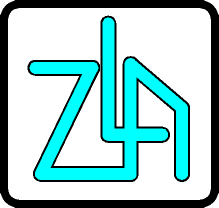 Znak sprawy: 3/PN/DT/2017                                                                                                   Sosnowiec, 24.08.2017 r.	                                                                                                     Wykonawcy uczestniczący w  przetargu                                                                                                                                   nieograniczonymInformacja z sesji otwarcia ofert Dotyczy postępowania przetargowego na zadanie pn. Wykonanie robót budowlanych w budynkach przychodni ZLA w SosnowcuZamawiający, działając na podstawie art. 86 ust. 5 ustawy z dnia 29 stycznia 2004 r. – Prawo zamówień publicznych- (tekst jednolity: Dz.U. z 2015 r. poz. 2164 z późn. zm.) przekazuje następujące informacje: Otwarcie ofert  odbyło się w dniu 24.08.2017 r. o godz. 13:15Przed otwarciem ofert  Zamawiający  podał kwotę jaką zamierza przeznaczyć na sfinansowanie zamówienia, w wysokości:Część 1 -  Wymiana istniejącej kanalizacji ogólnospławnej dla Przychodni Rejonowo-Specjalistycznej Nr 4 przy ul. Nowopogońskiej 57                 100.000 zł brutto               Część 2 -  Remont pomieszczeń w  Przychodni Rejonowo-Specjalistycznej Nr 10 przy ul. Hallera 5 oraz Przychodni Rejonowo-Specjalistycznej Nr 4 przy ul. Nowopogońskiej 57               112.500  zł bruttoZłożono następujące oferty:Lp. Nazwa i adres WykonawcyCena oferty bruttoTermin wykonaniaOkres gwarancjiWarunki płatnościCZĘŚĆ 1CZĘŚĆ 1CZĘŚĆ 1CZĘŚĆ 1CZĘŚĆ 1CZĘŚĆ 11F.H.U. DAMEKSDAMIAN TURCZYŃSKIul. Kordeckiego 3941-407 Imielin106.841,91 Oświadczenie Wykonawcy o wykonaniu przedmiotu zamówienia w wymaganym terminie  – zawarte w Formularzu ofertowym60 m-cyOświadczenie Wykonawcy o akceptacji warunków płatności określonych w projekcie umowy – zawarte w Formularzu ofertowymCZĘŚĆ 2CZĘŚĆ 2CZĘŚĆ 2CZĘŚĆ 2CZĘŚĆ 2CZĘŚĆ 21ZRB „MAL-BUD” Adam Pławskiul. Przelotowa 194 G42-523 Dąbrowa Górnicza96.473,45Oświadczenie Wykonawcy o wykonaniu przedmiotu zamówienia w wymaganym terminie  – zawarte w Formularzu ofertowym60 m-cyOświadczenie Wykonawcy o akceptacji warunków płatności określonych w projekcie umowy – zawarte w Formularzu ofertowym2„LTL” Spółka z o.o.ul. Łańcuckiego 10a41-300 Dąbrowa Górnicza104.418,18Oświadczenie Wykonawcy o wykonaniu przedmiotu zamówienia w wymaganym terminie  – zawarte w Formularzu ofertowym60 m-cyOświadczenie Wykonawcy o wykonaniu przedmiotu zamówienia w wymaganym terminie  – zawarte w Formularzu ofertowym